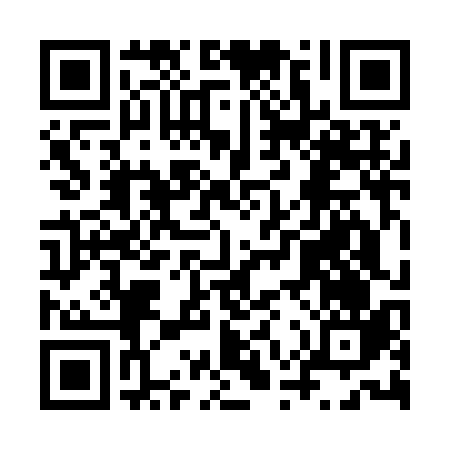 Ramadan times for Arbocco, ItalyMon 11 Mar 2024 - Wed 10 Apr 2024High Latitude Method: Angle Based RulePrayer Calculation Method: Muslim World LeagueAsar Calculation Method: HanafiPrayer times provided by https://www.salahtimes.comDateDayFajrSuhurSunriseDhuhrAsrIftarMaghribIsha11Mon5:065:066:4212:334:366:256:257:5612Tue5:045:046:4012:334:376:266:267:5713Wed5:025:026:3912:334:386:276:277:5814Thu5:005:006:3712:324:396:296:298:0015Fri4:584:586:3512:324:406:306:308:0116Sat4:564:566:3312:324:416:316:318:0317Sun4:544:546:3112:314:426:326:328:0418Mon4:524:526:3012:314:436:346:348:0519Tue4:504:506:2812:314:446:356:358:0720Wed4:484:486:2612:314:456:366:368:0821Thu4:464:466:2412:304:466:376:378:1022Fri4:444:446:2212:304:476:396:398:1123Sat4:424:426:2012:304:486:406:408:1224Sun4:404:406:1812:294:496:416:418:1425Mon4:384:386:1712:294:506:426:428:1526Tue4:364:366:1512:294:516:446:448:1727Wed4:344:346:1312:284:526:456:458:1828Thu4:324:326:1112:284:536:466:468:2029Fri4:304:306:0912:284:546:476:478:2130Sat4:274:276:0712:284:546:486:488:2331Sun5:255:257:061:275:557:507:509:241Mon5:235:237:041:275:567:517:519:262Tue5:215:217:021:275:577:527:529:273Wed5:195:197:001:265:587:537:539:294Thu5:175:176:581:265:597:557:559:305Fri5:155:156:561:266:007:567:569:326Sat5:125:126:551:266:017:577:579:337Sun5:105:106:531:256:017:587:589:358Mon5:085:086:511:256:028:008:009:369Tue5:065:066:491:256:038:018:019:3810Wed5:045:046:481:246:048:028:029:40